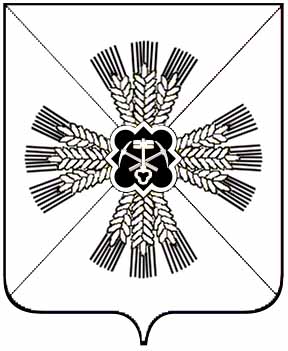 КЕМЕРОВСКАЯ ОБЛАСТЬАДМИНИСТРАЦИЯ ПРОМЫШЛЕННОВСКОГО МУНИЦИПАЛЬНОГО РАЙОНАПОСТАНОВЛЕНИЕот «27» декабря 2016г. №1172пгт. ПромышленнаяОб утверждении муниципальной программы «Функционирование муниципального автономного учреждения «Многофункциональный центр предоставления государственных и муниципальных услуг в Промышленновском районе» на 2017 - 2019 годыВ соответствии с постановлением администрации Промышленновского муниципального района от 29.07.2016 № 684–П «Об утверждении порядка разработки, реализации и оценки эффективности муниципальных программ, реализуемых за счет средств районного бюджета», постановлением администрации Промышленновского муниципального района от 15.08.2016 № 716-П «Об утверждении перечня муниципальных программ, реализуемых за счет средств районного бюджета, на 2017-2019 годы», в целях   повышения качества                             и доступности предоставления государственных и муниципальных услуг: 1. Утвердить прилагаемую муниципальную программу «Функционирование муниципального автономного учреждения «Многофункциональный центр предоставления государственных и муниципальных услуг в Промышленновском районе» на 2017-2019 годы.2. Внести указанную муниципальную программу на утверждение объема финансирования в Совет народных депутатов Промышленновского муниципального района.         3. Настоящее постановление подлежит обнародованию на официальном сайте администрации Промышленновского муниципального района.         4. Контроль за исполнением настоящего постановления возложить на заместителя главы Промышленновского муниципального района               О.А. Игину.         5.  Постановление вступает в силу с 01.01.2017 года.Исп. Иванова Л.Н. т.7-21-00                                                                                 УТВЕРЖДЕНА                                                        постановлением                                                                  администрации Промышленновского                                                                                                    муниципального района                                                           от 27.12.2016 № 1172-ПМуниципальная программаФункционирование муниципального автономного учреждения «Многофункциональный центр предоставления государственных и муниципальных услуг» в Промышленновском районе» на 2017 - 2019 годыпгт. ПромышленнаяПаспорт муниципальной программы  «Функционирование муниципального автономного учреждения «Многофункциональный центр предоставления государственных и муниципальных услуг» в Промышленновском районе на 2017-2019 годы.1. Характеристика текущего состояния в Промышленновском муниципальном районе сферы деятельности, для решения задач которой разработана Программа, с указанием основных показателей и формулировкой основных проблемКачество услуг является одним из ключевых факторов, определяющих доверие граждан к органам власти местного самоуправления и способствующих укреплению имиджа органов управления. На достижение этой цели, в том числе и направлена административная реформа, проводимая в Российской ФедерацииМуниципальное автономное учреждение «Многофункциональный центр предоставления государственных и муниципальных услуг» Промышленновского муниципального района открылось для заявителей 22.02.2012 года.Создание многофункционального центра способствует достижению большинства целей и задач, сформулированных Концепцией административной реформы в Российской Федерации.Объективными предпосылками создания и совершенствования межведомственного взаимодействия на базе МФЦ являются:1. Государственные и муниципальные услуги, как правило, носят межведомственный и межуровневый характер в связи с этим невозможно улучшить предоставление отдельно взятой государственной услуги только в рамках одного ведомства без оптимизации работы других ведомств, включенных в предоставление таких государственных и муниципальных услуг.2. Отдельные административные процедуры различных ведомств при предоставлении государственных услуг сходны (прием, регистрация документов, выдача документов и т.д.), а требуемые для предоставления государственных услуг данные (удостоверяющие личность документы, справки и т.д.) идентичны.3. Предоставление взаимосвязанных государственных и муниципальных услуг оптимизировано за счет:- организации единой точки приема, регистрации и выдачи необходимых документов гражданам при предоставлении разных государственных и муниципальных услуг;- оптимизации межведомственного взаимодействия (в том числе электронного), сокращения времени документооборота;- возможности получения гражданами одновременно нескольких взаимосвязанных государственных и муниципальных услуг.      Реализация       Проекта по созданию МФЦ в Промышленновском муниципальном районе позволила создать безопасные и комфортные условия для предоставления государственных и муниципальных услуг жителям района.По состоянию на 01.01.2016 года на базе Многофункционального центра предоставлена возможность получения 210 государственных и муниципальных услуг, в том числе 67 -  федеральных, 98 – региональных, 45 – муниципальных услуг.За 2015 год в МФЦ обратилось 22892 человека, в том числе за получением услуг –18316 человек, 2366 человек – получили консультации, 15950 гражданам выдан результат оказанных услуг. За 8 месяцев 2016 года в МФЦ обратилось 16556 человек, в том числе за получением услуг 15750 человек, получили услуги 14364 человек, консультации 1386 человек.Наиболее востребованы услуги социальной защиты (2700 – 18% от общего количества услуг), Росреестра (6399 – 44,5% от общего количества услуг), Пенсионного фонда (1330 - 9,3% от общего количества услуг), услуги Федеральной налоговой службы (1981 – 13,8% от общего количества услуг), услуги МВД России (692 – 4,8% от общего количества услуг). Большое внимание уделяется оказанию услуг по электронному документообороту.Более 2000 человек воспользовались услугой по активации учетной записи на портале госуслуг, в 2015 году – 788.Для совершенствования работы и повышения качества предоставления государственных и муниципальных услуг   в Промышленновском муниципальном районе с 2013 года работает «Мобильный офис».Специалисты МАУ «МФЦ» согласно графика за 2015 год провели 274 мобильных выезда. Обратилось в «Мобильный офис» 1438 человек за услугой, оказана 1055 услуг, консультаций получили 359, более 300 гражданам выданы документы на выезде по месту жительства.За 8 месяцев 2016 года обратилось 1287 человек из них получили услугу 1079 человек, 163 консультаций, более 370 гражданам были выданы документы на выезде.Если в 2015 году в «Мобильном офисе» на выезде 64 жителя района оформили документы на объекты недвижимости и земельные участки под ними, то в 2016 – более 140 жителей. В МАУ «МФЦ» действует предварительная запись получения государственных и муниципальных услуг (5 человек), организован платный выезд на дом, а к таким такие категориям, как инвалиды, ветераны Великой Отечественной Войны – выезд осуществляется бесплатно (за 8 месяцев – 27 человек оформили документы на дому).Таким образом, совершенствование деятельности МФЦ является необходимым и логичным продолжением мероприятий административной реформы по обеспечению доступного получения государственных и муниципальных услуг жителями района.С целью создания единого системного подхода к организации процесса, обслуживания и информирования населения в МФЦ, насыщения системы предоставления государственных и муниципальных услуг современными инструментами коммуникаций МФЦ с декабря 2014 года перешли на единый фирменный стиль. Единый фирменный стиль поможет повысить узнаваемость МФЦ среди населения, повысить уровень воспринимаемого качества обслуживания в МФЦ, повлиять на повышение уровня удовлетворенности граждан получением государственных и муниципальных услуг.Оформлены в новом бренде «Мои документы», «Мобильный офис» МФЦ и   13 удаленных территориально-обособленных структурных подразделений (ТОСП).2. Описание целей и задач программыРеализация муниципальной целевой программы Функционирование муниципального автономного учреждения «Многофункциональный центр предоставления государственных и муниципальных услуг» в Промышленновском муниципальном районе на 2017-2019 годы рассчитана на 3 года.Основные цели Программы:Повышение качества и доступности предоставления государственных и муниципальных услуг. Сокращение сроков предоставления государственных и муниципальных услуг.Увеличение доли населения района, положительно оценивающего деятельность органов государственной власти и местного самоуправления.Основные задачи Программы1. Обеспечение качественного и комфортного предоставления государственных и муниципальных услуг, в том числе в условиях «Мобильного офиса».2. Организация информирования граждан и юридических лиц по вопросам предоставления государственных и муниципальных услуг.3. Обеспечение предоставления дополнительных услуг на базе МФЦ (услуги сбербанка, копировально-множительные услуги, составление договоров, исковых заявлений и др.).4. Обеспечение информационного сопровождения деятельности МФЦ. 5. Организация повышения квалификации специалистов МФЦ.3. Перечень основных мероприятий программы4. Ресурсное обеспечение реализации муниципальной программы Функционирование муниципального автономного учреждения «Многофункциональный центр предоставления государственных и муниципальных услуг» в Промышленновском районе» на 2017 - 2019 годы5. Сведения о планируемых значениях целевых показателей (индикаторов) Программы6. Методика оценки эффективности ПрограммыСтепень достижения целей (решения задач) муниципальной программы (Сд) определяется по формуле:Сд = Зф / Зп x 100%,где:Зф - фактическое значение индикатора (показателя) муниципальной программы;Зп - плановое значение индикатора (показателя) муниципальной программы (для индикаторов (показателей), желаемой тенденцией развития которых является рост значений).Уровень финансирования реализации основных мероприятий муниципальной программы (Уф) определяется по формуле:Уф = Фф / Фп x 100%,где:Фф - фактический объем финансовых ресурсов, направленный на реализацию мероприятий муниципальной программы;Фп - плановый объем финансовых ресурсов на соответствующий отчетный период.Муниципальная программа считается реализуемой с высоким уровнем эффективности в следующих случаях:значения 95 процентов и более показателей муниципальной программы и ее подпрограмм входят в установленный интервал значений для отнесения муниципальной программы к высокому уровню эффективности;не менее 95 процентов мероприятий, запланированных на отчетный год, выполнены в полном объеме.Муниципальная программа считается реализуемой с удовлетворительным уровнем эффективности в следующих случаях:- значения 80 процентов и более показателей муниципальной программы и ее подпрограмм входят в установленный интервал значений для отнесения муниципальной программы к высокому уровню эффективности;- не менее 80 процентов мероприятий, запланированных на отчетный год, выполнены в полном объеме.Если реализация муниципальной программы не отвечает указанным критериям, уровень эффективности ее реализации признается неудовлетворительным.  	Заместитель главыПромышленновского муниципального района	            О.А. ИгинаГлаваПромышленновского муниципального районаД.П. ИльинНаименование муниципальной программыМуниципальная программа: «Функционирование муниципального автономного учреждения «Многофункциональный центр предоставления государственных и муниципальных услуг» в Промышленновском районе на 2017-2019 годы.   (далее по тексту - Программа)Муниципальная программа: «Функционирование муниципального автономного учреждения «Многофункциональный центр предоставления государственных и муниципальных услуг» в Промышленновском районе на 2017-2019 годы.   (далее по тексту - Программа)Муниципальная программа: «Функционирование муниципального автономного учреждения «Многофункциональный центр предоставления государственных и муниципальных услуг» в Промышленновском районе на 2017-2019 годы.   (далее по тексту - Программа)Муниципальная программа: «Функционирование муниципального автономного учреждения «Многофункциональный центр предоставления государственных и муниципальных услуг» в Промышленновском районе на 2017-2019 годы.   (далее по тексту - Программа)Директор программыЗаместитель главы Промышленновского муниципального района Заместитель главы Промышленновского муниципального района Заместитель главы Промышленновского муниципального района Заместитель главы Промышленновского муниципального района Ответственный исполнитель (координатор) муниципальной программыМуниципальное автономное учреждение «Многофункциональный центр предоставления государственных и муниципальных услуг» Промышленновского муниципального районаМуниципальное автономное учреждение «Многофункциональный центр предоставления государственных и муниципальных услуг» Промышленновского муниципального районаМуниципальное автономное учреждение «Многофункциональный центр предоставления государственных и муниципальных услуг» Промышленновского муниципального районаМуниципальное автономное учреждение «Многофункциональный центр предоставления государственных и муниципальных услуг» Промышленновского муниципального районаИсполнители муниципальной программыМуниципальное автономное учреждение «Многофункциональный центр предоставления государственных и муниципальных услуг» Промышленновского муниципального района Муниципальное автономное учреждение «Многофункциональный центр предоставления государственных и муниципальных услуг» Промышленновского муниципального района Муниципальное автономное учреждение «Многофункциональный центр предоставления государственных и муниципальных услуг» Промышленновского муниципального района Муниципальное автономное учреждение «Многофункциональный центр предоставления государственных и муниципальных услуг» Промышленновского муниципального района Цели муниципальной программыПовышение качества и доступности предоставления государственных и муниципальных услуг жителям района; Сокращение сроков предоставления государственных и муниципальных услуг;Увеличение доли населения района, положительно оценивающего деятельность органов государственной власти и местного самоуправления, в соответствии с Указом Президента РФ № 601 от 07.05.2012 г. «Об основных направлениях совершенствования системы государственного управления».Повышение качества и доступности предоставления государственных и муниципальных услуг жителям района; Сокращение сроков предоставления государственных и муниципальных услуг;Увеличение доли населения района, положительно оценивающего деятельность органов государственной власти и местного самоуправления, в соответствии с Указом Президента РФ № 601 от 07.05.2012 г. «Об основных направлениях совершенствования системы государственного управления».Повышение качества и доступности предоставления государственных и муниципальных услуг жителям района; Сокращение сроков предоставления государственных и муниципальных услуг;Увеличение доли населения района, положительно оценивающего деятельность органов государственной власти и местного самоуправления, в соответствии с Указом Президента РФ № 601 от 07.05.2012 г. «Об основных направлениях совершенствования системы государственного управления».Повышение качества и доступности предоставления государственных и муниципальных услуг жителям района; Сокращение сроков предоставления государственных и муниципальных услуг;Увеличение доли населения района, положительно оценивающего деятельность органов государственной власти и местного самоуправления, в соответствии с Указом Президента РФ № 601 от 07.05.2012 г. «Об основных направлениях совершенствования системы государственного управления».Задачи муниципальной программы1. Обеспечение качественного предоставления государственных и муниципальных услуг, в том числе в условиях «Мобильного офиса»;2. Организация информирования граждан и юридических лиц по вопросам предоставления государственных и муниципальных услуг;3.Обеспечение предоставления дополнительных услуг на базе МФЦ (услуги Сбербанка РФ, копировально-множительные услуги, составление договоров, заявлений, деклараций и др.);4.Обеспечение информационного сопровождения деятельности МФЦ;5. Организация повышения квалификации специалистов МФЦ;6. Продолжить совершенствование системы предоставления государственных и муниципальных услуг по принципу «одного окна», в том числе в условиях «Мобильного офиса».1. Обеспечение качественного предоставления государственных и муниципальных услуг, в том числе в условиях «Мобильного офиса»;2. Организация информирования граждан и юридических лиц по вопросам предоставления государственных и муниципальных услуг;3.Обеспечение предоставления дополнительных услуг на базе МФЦ (услуги Сбербанка РФ, копировально-множительные услуги, составление договоров, заявлений, деклараций и др.);4.Обеспечение информационного сопровождения деятельности МФЦ;5. Организация повышения квалификации специалистов МФЦ;6. Продолжить совершенствование системы предоставления государственных и муниципальных услуг по принципу «одного окна», в том числе в условиях «Мобильного офиса».1. Обеспечение качественного предоставления государственных и муниципальных услуг, в том числе в условиях «Мобильного офиса»;2. Организация информирования граждан и юридических лиц по вопросам предоставления государственных и муниципальных услуг;3.Обеспечение предоставления дополнительных услуг на базе МФЦ (услуги Сбербанка РФ, копировально-множительные услуги, составление договоров, заявлений, деклараций и др.);4.Обеспечение информационного сопровождения деятельности МФЦ;5. Организация повышения квалификации специалистов МФЦ;6. Продолжить совершенствование системы предоставления государственных и муниципальных услуг по принципу «одного окна», в том числе в условиях «Мобильного офиса».1. Обеспечение качественного предоставления государственных и муниципальных услуг, в том числе в условиях «Мобильного офиса»;2. Организация информирования граждан и юридических лиц по вопросам предоставления государственных и муниципальных услуг;3.Обеспечение предоставления дополнительных услуг на базе МФЦ (услуги Сбербанка РФ, копировально-множительные услуги, составление договоров, заявлений, деклараций и др.);4.Обеспечение информационного сопровождения деятельности МФЦ;5. Организация повышения квалификации специалистов МФЦ;6. Продолжить совершенствование системы предоставления государственных и муниципальных услуг по принципу «одного окна», в том числе в условиях «Мобильного офиса».Срок реализации муниципальной программы2017-2019 годы2017-2019 годы2017-2019 годы2017-2019 годыОбъемы и источники финансирования муниципальной программы в целом и с разбивкой по годам ее реализации201720182019Объемы и источники финансирования муниципальной программы в целом и с разбивкой по годам ее реализацииВсего тыс. руб.4991,34066,04066,0Объемы и источники финансирования муниципальной программы в целом и с разбивкой по годам ее реализацииЗа счет средств районного бюджета тыс. руб.	  4811,3 3886,0 3886,0Объемы и источники финансирования муниципальной программы в целом и с разбивкой по годам ее реализацииЗа счет внебюджетных средств тыс. руб.180,0180,0180,0Ожидаемые конечные результаты реализации муниципальной программы1.Удовлетворенность населения качеством предоставления государственных и муниципальных услуг в Промышленновском муниципальном районе – 100 %; 2. Доля населения района, пользующегося государственными и муниципальными услугами через МФЦ – 100 %;3.Исключение непосредственного взаимодействия заявителей с уполномоченными органами при оформлении прав на объекты недвижимости – 100%.1.Удовлетворенность населения качеством предоставления государственных и муниципальных услуг в Промышленновском муниципальном районе – 100 %; 2. Доля населения района, пользующегося государственными и муниципальными услугами через МФЦ – 100 %;3.Исключение непосредственного взаимодействия заявителей с уполномоченными органами при оформлении прав на объекты недвижимости – 100%.1.Удовлетворенность населения качеством предоставления государственных и муниципальных услуг в Промышленновском муниципальном районе – 100 %; 2. Доля населения района, пользующегося государственными и муниципальными услугами через МФЦ – 100 %;3.Исключение непосредственного взаимодействия заявителей с уполномоченными органами при оформлении прав на объекты недвижимости – 100%.1.Удовлетворенность населения качеством предоставления государственных и муниципальных услуг в Промышленновском муниципальном районе – 100 %; 2. Доля населения района, пользующегося государственными и муниципальными услугами через МФЦ – 100 %;3.Исключение непосредственного взаимодействия заявителей с уполномоченными органами при оформлении прав на объекты недвижимости – 100%.N п/пНаименование подпрограммы, основного мероприятияКраткое описание подпрограммы, основного мероприятияКраткое описание подпрограммы, основного мероприятияКраткое описание подпрограммы, основного мероприятияНаименование целевого показателя (индикатора)Наименование целевого показателя (индикатора)Порядок определения (формула)Муниципальная программа Функционирование муниципального автономного учреждения «Многофункциональный центр предоставления государственных и муниципальных услуг» в Промышленновском районе на 2017 – 2019 годыМуниципальная программа Функционирование муниципального автономного учреждения «Многофункциональный центр предоставления государственных и муниципальных услуг» в Промышленновском районе на 2017 – 2019 годыМуниципальная программа Функционирование муниципального автономного учреждения «Многофункциональный центр предоставления государственных и муниципальных услуг» в Промышленновском районе на 2017 – 2019 годыМуниципальная программа Функционирование муниципального автономного учреждения «Многофункциональный центр предоставления государственных и муниципальных услуг» в Промышленновском районе на 2017 – 2019 годыМуниципальная программа Функционирование муниципального автономного учреждения «Многофункциональный центр предоставления государственных и муниципальных услуг» в Промышленновском районе на 2017 – 2019 годыМуниципальная программа Функционирование муниципального автономного учреждения «Многофункциональный центр предоставления государственных и муниципальных услуг» в Промышленновском районе на 2017 – 2019 годыМуниципальная программа Функционирование муниципального автономного учреждения «Многофункциональный центр предоставления государственных и муниципальных услуг» в Промышленновском районе на 2017 – 2019 годыМуниципальная программа Функционирование муниципального автономного учреждения «Многофункциональный центр предоставления государственных и муниципальных услуг» в Промышленновском районе на 2017 – 2019 годы1.Цель: - повышение качества и доступности предоставления государственных и муниципальных услуг жителям района; - сокращение сроков предоставления государственных и муниципальных услуг;- увеличение доли населения района, положительно оценивающего деятельность органов государственной власти и местного самоуправления, в соответствии с Указом Президента РФ № 601 от 07.05.2012 «Об основных направлениях совершенствования системы государственного управления».Цель: - повышение качества и доступности предоставления государственных и муниципальных услуг жителям района; - сокращение сроков предоставления государственных и муниципальных услуг;- увеличение доли населения района, положительно оценивающего деятельность органов государственной власти и местного самоуправления, в соответствии с Указом Президента РФ № 601 от 07.05.2012 «Об основных направлениях совершенствования системы государственного управления».Цель: - повышение качества и доступности предоставления государственных и муниципальных услуг жителям района; - сокращение сроков предоставления государственных и муниципальных услуг;- увеличение доли населения района, положительно оценивающего деятельность органов государственной власти и местного самоуправления, в соответствии с Указом Президента РФ № 601 от 07.05.2012 «Об основных направлениях совершенствования системы государственного управления».Цель: - повышение качества и доступности предоставления государственных и муниципальных услуг жителям района; - сокращение сроков предоставления государственных и муниципальных услуг;- увеличение доли населения района, положительно оценивающего деятельность органов государственной власти и местного самоуправления, в соответствии с Указом Президента РФ № 601 от 07.05.2012 «Об основных направлениях совершенствования системы государственного управления».Цель: - повышение качества и доступности предоставления государственных и муниципальных услуг жителям района; - сокращение сроков предоставления государственных и муниципальных услуг;- увеличение доли населения района, положительно оценивающего деятельность органов государственной власти и местного самоуправления, в соответствии с Указом Президента РФ № 601 от 07.05.2012 «Об основных направлениях совершенствования системы государственного управления».Цель: - повышение качества и доступности предоставления государственных и муниципальных услуг жителям района; - сокращение сроков предоставления государственных и муниципальных услуг;- увеличение доли населения района, положительно оценивающего деятельность органов государственной власти и местного самоуправления, в соответствии с Указом Президента РФ № 601 от 07.05.2012 «Об основных направлениях совершенствования системы государственного управления».Цель: - повышение качества и доступности предоставления государственных и муниципальных услуг жителям района; - сокращение сроков предоставления государственных и муниципальных услуг;- увеличение доли населения района, положительно оценивающего деятельность органов государственной власти и местного самоуправления, в соответствии с Указом Президента РФ № 601 от 07.05.2012 «Об основных направлениях совершенствования системы государственного управления».1.Задачи: - обеспечение качественного предоставления государственных и муниципальных услуг, в том числе в условиях «Мобильного офиса».- организация информирования граждан и юридических лиц по вопросам предоставления государственных и муниципальных услуг.- обеспечение предоставления дополнительных услуг на базе МФЦ (услуги Сбербанка РФ, копировально-множительные услуги, составление договоров, заявлений, деклараций и др.).- обеспечение информационного сопровождения деятельности МФЦ. - организация повышения квалификации специалистов МФЦ. -продолжить совершенствование системы предоставления государственных и муниципальных услуг по принципу «одного окна», в том числе в условиях мобильного офиса.Задачи: - обеспечение качественного предоставления государственных и муниципальных услуг, в том числе в условиях «Мобильного офиса».- организация информирования граждан и юридических лиц по вопросам предоставления государственных и муниципальных услуг.- обеспечение предоставления дополнительных услуг на базе МФЦ (услуги Сбербанка РФ, копировально-множительные услуги, составление договоров, заявлений, деклараций и др.).- обеспечение информационного сопровождения деятельности МФЦ. - организация повышения квалификации специалистов МФЦ. -продолжить совершенствование системы предоставления государственных и муниципальных услуг по принципу «одного окна», в том числе в условиях мобильного офиса.Задачи: - обеспечение качественного предоставления государственных и муниципальных услуг, в том числе в условиях «Мобильного офиса».- организация информирования граждан и юридических лиц по вопросам предоставления государственных и муниципальных услуг.- обеспечение предоставления дополнительных услуг на базе МФЦ (услуги Сбербанка РФ, копировально-множительные услуги, составление договоров, заявлений, деклараций и др.).- обеспечение информационного сопровождения деятельности МФЦ. - организация повышения квалификации специалистов МФЦ. -продолжить совершенствование системы предоставления государственных и муниципальных услуг по принципу «одного окна», в том числе в условиях мобильного офиса.Задачи: - обеспечение качественного предоставления государственных и муниципальных услуг, в том числе в условиях «Мобильного офиса».- организация информирования граждан и юридических лиц по вопросам предоставления государственных и муниципальных услуг.- обеспечение предоставления дополнительных услуг на базе МФЦ (услуги Сбербанка РФ, копировально-множительные услуги, составление договоров, заявлений, деклараций и др.).- обеспечение информационного сопровождения деятельности МФЦ. - организация повышения квалификации специалистов МФЦ. -продолжить совершенствование системы предоставления государственных и муниципальных услуг по принципу «одного окна», в том числе в условиях мобильного офиса.Задачи: - обеспечение качественного предоставления государственных и муниципальных услуг, в том числе в условиях «Мобильного офиса».- организация информирования граждан и юридических лиц по вопросам предоставления государственных и муниципальных услуг.- обеспечение предоставления дополнительных услуг на базе МФЦ (услуги Сбербанка РФ, копировально-множительные услуги, составление договоров, заявлений, деклараций и др.).- обеспечение информационного сопровождения деятельности МФЦ. - организация повышения квалификации специалистов МФЦ. -продолжить совершенствование системы предоставления государственных и муниципальных услуг по принципу «одного окна», в том числе в условиях мобильного офиса.Задачи: - обеспечение качественного предоставления государственных и муниципальных услуг, в том числе в условиях «Мобильного офиса».- организация информирования граждан и юридических лиц по вопросам предоставления государственных и муниципальных услуг.- обеспечение предоставления дополнительных услуг на базе МФЦ (услуги Сбербанка РФ, копировально-множительные услуги, составление договоров, заявлений, деклараций и др.).- обеспечение информационного сопровождения деятельности МФЦ. - организация повышения квалификации специалистов МФЦ. -продолжить совершенствование системы предоставления государственных и муниципальных услуг по принципу «одного окна», в том числе в условиях мобильного офиса.Задачи: - обеспечение качественного предоставления государственных и муниципальных услуг, в том числе в условиях «Мобильного офиса».- организация информирования граждан и юридических лиц по вопросам предоставления государственных и муниципальных услуг.- обеспечение предоставления дополнительных услуг на базе МФЦ (услуги Сбербанка РФ, копировально-множительные услуги, составление договоров, заявлений, деклараций и др.).- обеспечение информационного сопровождения деятельности МФЦ. - организация повышения квалификации специалистов МФЦ. -продолжить совершенствование системы предоставления государственных и муниципальных услуг по принципу «одного окна», в том числе в условиях мобильного офиса.1.Мероприятие:Повышение качества предоставления государственных и муниципальных услуг на базе Муниципального автономного учреждения «Многофункциональный центр предоставления государственных и муниципальных услуг» Мероприятие:Повышение качества предоставления государственных и муниципальных услуг на базе Муниципального автономного учреждения «Многофункциональный центр предоставления государственных и муниципальных услуг» Прием (выдача) документов при получении государственных (муниципальных) услуг на базе МФЦУдовлетворенность населения качеством предоставления государственных и муниципальных услуг в Промышленновском муниципальном районеУдовлетворенность населения качеством предоставления государственных и муниципальных услуг в Промышленновском муниципальном районеКол-во жалоб (по результатам ежегодного мониторинга) *100/численность населения районаКол-во жалоб (по результатам ежегодного мониторинга) *100/численность населения районаДоля населения района, пользующихся государственными и муниципальными услугами МФЦДоля населения района, пользующихся государственными и муниципальными услугами МФЦКол-во граждан, имеющих доступ к получению государственных и муниципальных услуг по принципу «одного окна» по месту пребывания, в том числе в многофункциональном центре предоставления государственных и муниципальных  услуг/ численность населения района в отчетном периоде *100Кол-во граждан, имеющих доступ к получению государственных и муниципальных услуг по принципу «одного окна» по месту пребывания, в том числе в многофункциональном центре предоставления государственных и муниципальных  услуг/ численность населения района в отчетном периоде *100Соблюдение (сокращение) сроков предоставления государственных и муниципальных услуг, минутСоблюдение (сокращение) сроков предоставления государственных и муниципальных услуг, минутФактическое время ожидания в очередиФактическое время ожидания в очередиДоля помещений МФЦ для приема заявителей, которые соответствуют стандарту комфортности при предоставлении государственных услугДоля помещений МФЦ для приема заявителей, которые соответствуют стандарту комфортности при предоставлении государственных услугПостановление Правительства РФ № 1376 от 22.12.2012гПостановление Правительства РФ № 1376 от 22.12.2012гНаименованиемуниципальной программы,подпрограммы, мероприятияИсточник финансированияОбъем финансовых ресурсов, тыс. рублейОбъем финансовых ресурсов, тыс. рублейОбъем финансовых ресурсов, тыс. рублейНаименованиемуниципальной программы,подпрограммы, мероприятияИсточник финансирования2017год2018год2019год123456Муниципальная программа Функционирование муниципального автономного учреждения «Многофункциональный центр предоставления государственных и муниципальных услуг» в Промышленновском районе на 2017-2019 годы Всего4991,34066,04066,0Муниципальная программа Функционирование муниципального автономного учреждения «Многофункциональный центр предоставления государственных и муниципальных услуг» в Промышленновском районе на 2017-2019 годы районный бюджет4811,33886,03886,0Муниципальная программа Функционирование муниципального автономного учреждения «Многофункциональный центр предоставления государственных и муниципальных услуг» в Промышленновском районе на 2017-2019 годы иные не запрещенные законодательством источники:180,0180,0180,0Муниципальная программа Функционирование муниципального автономного учреждения «Многофункциональный центр предоставления государственных и муниципальных услуг» в Промышленновском районе на 2017-2019 годы федеральный бюджет 000Муниципальная программа Функционирование муниципального автономного учреждения «Многофункциональный центр предоставления государственных и муниципальных услуг» в Промышленновском районе на 2017-2019 годы областной бюджет000Муниципальная программа Функционирование муниципального автономного учреждения «Многофункциональный центр предоставления государственных и муниципальных услуг» в Промышленновском районе на 2017-2019 годы средства бюджетов государственных внебюджетных фондов 000Муниципальная программа Функционирование муниципального автономного учреждения «Многофункциональный центр предоставления государственных и муниципальных услуг» в Промышленновском районе на 2017-2019 годы средства юридических и физических лиц180,0180,0180,0Мероприятие: Повышение качества предоставления государственных и муниципальных услуг на базе Муниципального автономного учреждения «Многофункциональный центр предоставления государственных и муниципальных услуг» Всего4991,34066,04066,0Мероприятие: Повышение качества предоставления государственных и муниципальных услуг на базе Муниципального автономного учреждения «Многофункциональный центр предоставления государственных и муниципальных услуг» районный бюджет4811,33886,03886,0Мероприятие: Повышение качества предоставления государственных и муниципальных услуг на базе Муниципального автономного учреждения «Многофункциональный центр предоставления государственных и муниципальных услуг» иные не запрещенные законодательством источники:180,0180,0180,0Мероприятие: Повышение качества предоставления государственных и муниципальных услуг на базе Муниципального автономного учреждения «Многофункциональный центр предоставления государственных и муниципальных услуг» средстваюридических и физических лицМероприятие: Повышение качества предоставления государственных и муниципальных услуг на базе Муниципального автономного учреждения «Многофункциональный центр предоставления государственных и муниципальных услуг» средстваюридических и физических лиц180,0180,0180,0Наименованиемуниципальной программы,подпрограммы,мероприятияНаименование целевогопоказателя (индикатора)Ед-цаизмеренияПлановое значение целевого показателя (индикатора)Плановое значение целевого показателя (индикатора)Плановое значение целевого показателя (индикатора)Наименованиемуниципальной программы,подпрограммы,мероприятияНаименование целевогопоказателя (индикатора)Ед-цаизмерения2017 год2018 год2019 год123456Муниципальная программаФункционирование муниципального автономного учреждения «Многофункциональный центр предоставления государственных и муниципальных услуг» МероеприятияПовышение качества предоставления государственных и муниципальных услуг на базе Муниципального автономного учреждения «Многофункциональный центр предоставления государственных и муниципальных услуг»Удовлетворенность населения качеством предоставления государственных и муниципальных услуг в Промышленновском районе%9597   100Муниципальная программаФункционирование муниципального автономного учреждения «Многофункциональный центр предоставления государственных и муниципальных услуг» МероеприятияПовышение качества предоставления государственных и муниципальных услуг на базе Муниципального автономного учреждения «Многофункциональный центр предоставления государственных и муниципальных услуг»Доля населения района, пользующихся государственными и муниципальными услугами МФЦ%9597100Соблюдение (сокращение) сроков предоставления государственных и муниципальных услуг %100100100Доля помещений МФЦ для приема заявителей, которые соответствуют стандарту комфортности при предоставлении государственных услуг %100100100Исключение непосредственного взаимодействия заявителей с уполномоченными органами при оформлении прав на объекты недвижимости%90Исключение непосредственного взаимодействия заявителей с уполномоченными органами при оформлении прав на объекты недвижимости%9095100